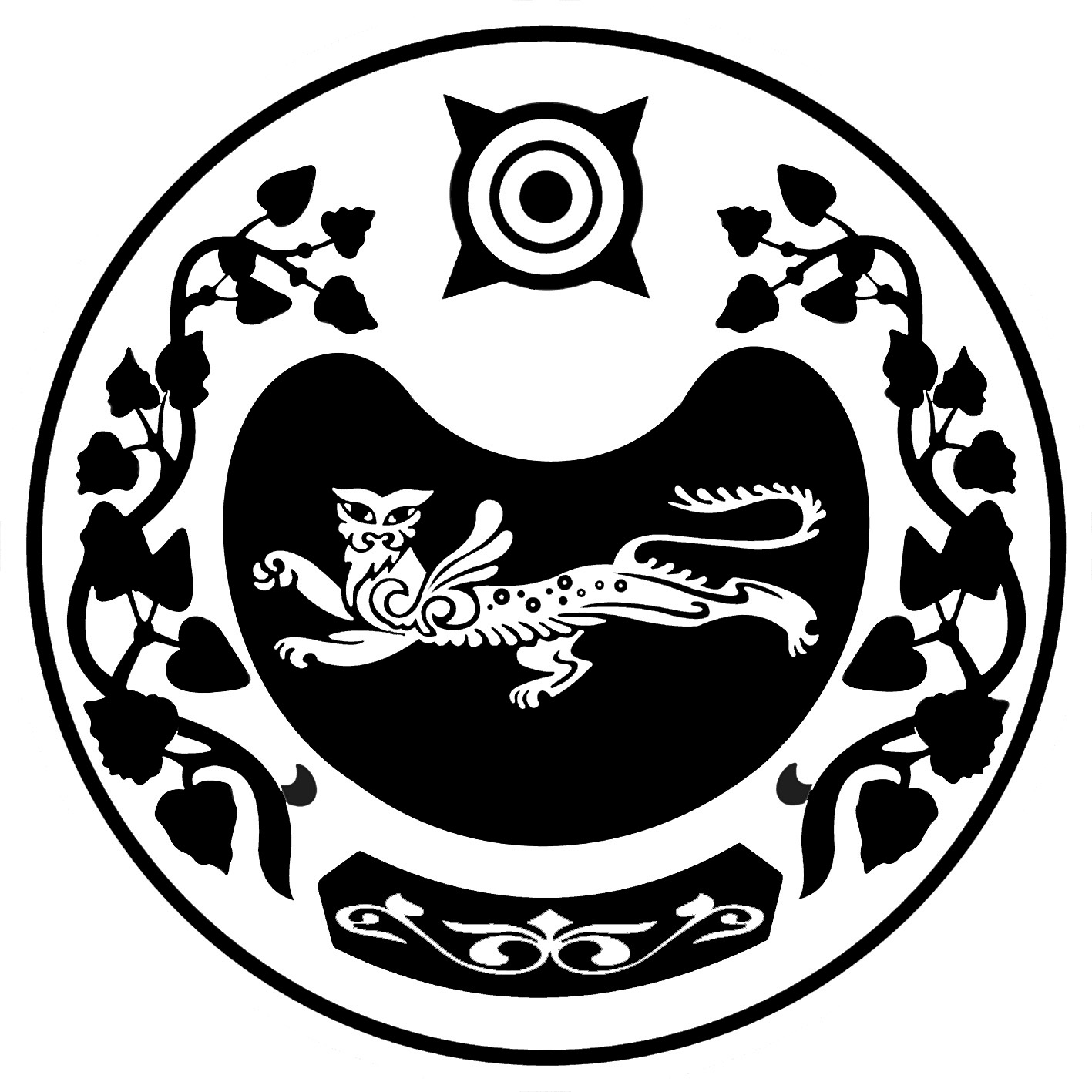  РОССИЯ ФЕДЕРАЦИЯЗЫ	         РОССИЙСКАЯ ФЕДЕРАЦИЯХАКАС РЕСПУБЛИКАЗЫ  	                    РЕСПУБЛИКА ХАКАСИЯАFБАН ПИЛТIРI АЙМАFЫ	                    УСТЬ-АБАКАНСКИЙ РАЙОНРАСЦВЕТ ААЛ ЧÖБIНIН		         АДМИНИСТРАЦИЯУСТАF – ПАСТАА                                        РАСЦВЕТОВСКОГО СЕЛЬСОВЕТА                                               П О С Т А Н О В Л Е Н И Е               от  25.02.2022г.     № 34-пп. РасцветО внесении изменений в постановление от 23.03.2020г.  № 141-п «О создании межведомственной комиссии о признании помещения жилым помещением, жилого помещения непригодным для проживания и многоквартирного дома аварийным и подлежащим сносу или реконструкции» В соответствии с пунктом 8 части 1 статьи 14 Жилищного кодекса Российской Федерации, постановлением Правительства РФ от 28.01.2006 № 47 «Об утверждении Положения по признанию помещения жилым помещением, жилого помещения непригодным для проживания и многоквартирного дома аварийным и подлежащим сносу или реконструкции, садового дома жилым домом и жилого дома садовым домом», руководствуясь Уставом муниципального образования Расцветовский сельсовет,  Администрация Расцветовского сельсовета ПОСТАНОВЛЯЕТ:        1. Внести изменения в постановление Администрации Расцветовского сельсовета  от 23.03.2020г. № 141-п «О создании  межведомственной комиссии о признании помещения жилым помещением, жилого помещения непригодным для проживания и многоквартирного дома аварийным и подлежащим сносу или реконструкции»:   - в приложении 1 постановления:     вывести из состава комиссии Мезенкову Евгению Анатольевну, Гришанину Евгению Александровну,  в связи с увольнением;      ввести в состав комиссии  Рубителеву Алену Викторовну – специалиста 1 категории.       2. Разместить настоящее постановление на официальном сайте Администрации Расцветовского сельсовета.      3. Контроль за исполнением постановления оставляю за собой.      Глава       Расцветовского сельсовета                                                       А.В.Мадисон